Women Directing Top Films Hits All-Time High USC's Annenberg Inclusion Initiative founder Stacy L. Smith has declared the hiring practices in Hollywood are changing to be more inclusive of women after noting the increase in the number of women directors of 2019's top 100 directed films will stand at least 12, and may even hit 14 by year's end. 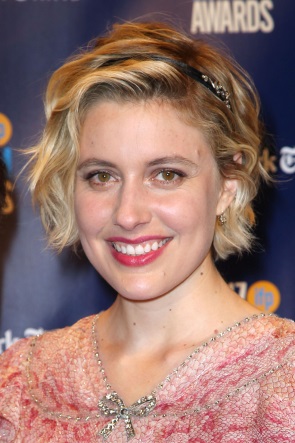 Variety Online 10/8/19https://variety.com/2019/film/features/women-directors-hollywood-progress-greta-gerwig-lulu-wang-1203361728/Image credit:https://celebmafia.com/wp-content/uploads/2017/11/greta-gerwig-gotham-independent-film-awards-2017-red-carpet-8.jpg 